Dear Messrs.!Sharon Group LLC is honored to offer you wide range of the services we provide within international motor transportation and transport logistics.Execution of documentation is one of the most important activity areas of our company. If your motorcar exceeds standard vehicle sizes, we can easily issue a special permit for the transportation of the oversized and heavy load items along the territory of Ukraine. Our highly-qualified employees will provide you a means for the transportation of any kind of cargo items without encumbrance. The working knowledge of the road net, large number of business contacts with road organizations, railways section maintenance department, railways power supply services, electrical supply, telephone circuit and utility services, well-developed networks of our partners will conduct the spending optimization in order to get the permit for the transportation of the oversized and heavy load items. Working with us, you can be sure that for our suggested below market prices, special permits will be issued in accordance with current regulatory enactments in a short time.In appropriate cases, we can also arrange security escort for road-train including traffic police cars or pilot cars. When lots of freight forwarders claim they are the leaders in transportations and logistics area, we simply do our job! Deeds speak louder than words!We work with any convenient for you form of reciprocal payment (UAH, USD, and EUR).For the additional information make a call: (067) 235-77-81 or visit: r.gaydar@sharon.com.ua , dozvilsharon@ukr.netWe hope for a long-term and efficient cooperation.Business address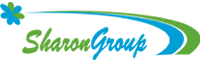 SharonGroup LLC03151 Kyiv Ukraine54 Povitroflotskyi Avenue, building B, office 710ARegistered addressSharonGroup LLC03151 Kyiv Ukraine54 Povitroflotskyi Avenue, building B, office 710A